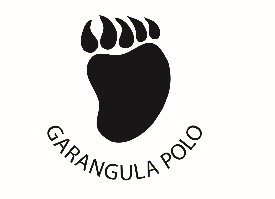 2020 GARANGULA POLO TOURNAMENTGARANGULA ~ HARDEN ~ NSW ~ 2587AUTUMN 18 GOAL – The Mulhall Memorial TrophyNOMINATION FORM18th-22nd March 202018 Goal ~ $6500.00A Cheque or EFT ~ must be deposited at the time of nomination.Payment & nomination must be received by 14th February 2020.Agro Invest Overseas Ltd BSB: 012 275 A/C: 8332 04454 Please return entry to kirsty@garangula.com.au by 28 February 2020.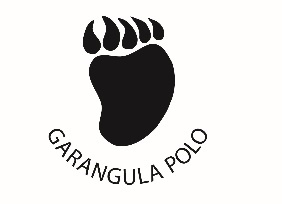 GARANGULA 18GOAL POLO TOURNAMENT 2020PLAYER ACCOMMODATION:	(Please list Accommodation Requirements for each player and advise if accompanied by family-please list names)NAMES		ARRIVAL DATE	DEPARTURE DATE1				________	__2				______________	_________3							     ____________________4							                _______________TOURNAMENT SCHEDULE:Please list email details below for all family and staff that you would like the schedule sent to.  Thank you.TEAM NAMETEAM NAMETEAM NAMETEAM COLOURSTEAM COLOURSTEAM COLOURSTEAM CAPTAINTEAM CAPTAINTEAM CAPTAINEMAILEMAILEMAILPLAYERS NAMEPLAYERS NAMEPLAYERS NAMEPLAYERS NAMEPLAYERS NAMEHANDICAP1.2.3.4.TOTAL TOTAL TOTAL TOTAL TOTAL NUMBER OF YARDS REQUIRED FOR HORSES:      NUMBER OF YARDS REQUIRED FOR HORSES:      NUMBER OF YARDS REQUIRED FOR HORSES:      NUMBER OF YARDS REQUIRED FOR HORSES:      NUMBER OF YARDS REQUIRED FOR HORSES:      NUMBER OF YARDS REQUIRED FOR HORSES:      Contact NameContact NamePhone numberPhone numberEntry & Payment received date: Entry & Payment received date: Entry & Payment received date: Entry & Payment received date: 